برگ راهنمای درس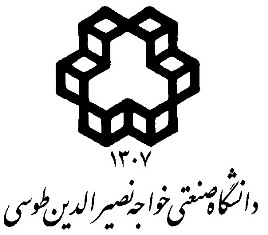 عنوان درس:  حدنگاری (کاداستر)    تعداد واحد:  2           نام استاد: محمد سعدی مسگریمطالبی که هر هفته در کلاس مورد بحث قرار خواهد گرفت (به همراه شماره صفحات مربوط از مرجع)فعالیت های عملیسال تحصیلی 98 - 1397، نیمسال  اولسال تحصیلی 98 - 1397، نیمسال  اولدانشکده مهندسی نقشه برداریپست الکترونیک: mesgari@kntu.ac.irزمان تدریس: شنبه ساعت 10:30 - 12کارشناسان درس:                پست الکترونیک:                                                 تلفن:خلاصه درس و هدف آن:در ابتدا دانشجویان با اصول و مفاهیم مرتبط با زمین و املاک و حقوق و مسئولیت های مرتبط با املاک آشنا می شوند. در ادامه اهداف اصلی درس برآورده می گردند که عبارتند از تفهیم مطالب و روشهای مرتبط با ثبت املاک و کاداستر حقوقی، کاداستر مالی و مالیاتی، کاداستر چند منظوره و SDI و کاداستر سه بعدی و زمانمند.مرجع اصلی:Dale, P.F. and McLaughlin, J.D., 1988. Land information management: an introduction with special reference to cadastral problems in Third World countries.Stoter, J.E. and van Oosterom, P., 2006. 3D cadastre in an international context: legal, organizational, and technological aspects. CRC Press. Bennett, R., Wallace, J. and Williamson, I., 2008. Organising land information for sustainable land administration. Land Use Policy, 25(1), pp.126-138.Enemark, S., 2004, October. Building land information policies. In Proceedings of Special Forum on Building Land Information Policies in the Americas. Aguascalientes, Mexico (Vol. 26, No. 27.10, p. 2004).مراجع کمک درسی:ارزشیابی:پروژه:  10%               آزمون نهایی: 90%                   هفتهعنوانشرحمنبع1مبانی و مفاهیم اولیهتاریخچه مالکیت و ثبت املاک، مفاهیم اولیه و تعاریف2مدیریت املاک، جنبهها، ابزار و روشهای آن   قیمت گذاری، مالیات گیری، اخذ و واگذاری مجدد زمین، ارتقای روشهای غیر رسمی اخذ زمین، اصلاح فرهنگ و قوانین املاک، جنبه های سازمانیمنبع 43ثبت املاک و کاداستر حقوقیتعریف و هدف کاداستر حقوقی، انواع حقوق ملکی، سند ملکی و اطلاعات مندرج در آن منبع 44ثبت املاک و کاداستر حقوقیاولویت گذاری ثبت ملک در مناطق، دقت، مقیاس، و روش های جمع آوری داده منبع 15ثبت املاک و کاداستر حقوقیروشهای ثبت املاک Deed و Title، تعریف و مقایسه روشهای خرید و فروش املاک ، انواع مرز و روش های ثبت و نمایش آنمنبع 16ثبت املاک و کاداستر حقوقیفوائد ثبت املاک و کاداستر حقوقی، مراحل کاری و اجرایی کاداستر حقوقی و ثبت املاک به صورت موردی و سیستماتیک منبع 17کاداستر مالی (مالیاتی)مالیات و مالیات گیری، مراحل ایجاد کاداستر مالی، فوائد و اهداف کاداستر مالیمنبع 18کاداستر مالی (مالیاتی)قیمت گذاری املاک و روشهای آن (مقایسهای، درآمدی، هزینهای، ترکیبی) ، شرایط و اصول تعیین و اخذ مالیاتمنبع 19کاداستر مالی (مالیاتی)موارد مشمول مالیات و نقش کاداستر مالی در حل مشکلات اقتصادی اجتماعی منبع 110کاداستر چند منظورهتعاریف و مفاهیم اولیه ، اهداف و اجزای کاداستر چند منظوره، ارتباط آن با SDIمنبع 111کاداستر چند منظورهچشم انداز کاداستر (کاداستر 2014 و کاداستر 2030) و ارتباط آنها با کاداستر چند منظوره12کاداستر سه بعدی نیازها، فرصت ها و مدل های موجود کاداستر سه بعدیمنبع 213کاداستر سه بعدی آینده کاداستر سه بعدیمنبع 214سیستم های اطلاعات کاداستر و مدیریت اطلاعات کاداسترفناوری های مرتبط GIS ، پایگاه داده، شبکه، استانداردهای داده، اینترنت، سیستم های فراگستر، و غیرهمنبع 315سیستم های اطلاعات کاداستر و مدیریت اطلاعات کاداسترمسائل و جنبه های حقوقی و سازمانی داده های کاداسترمنبع 216آزمون نهاییمجموعه ای از سوالات و مسایل-تمرین و سمینارپروژهپروژه ها فردی بوده و  برای هر نفر 12 ساعت در طول ترم پیشبینی شده استسایر